S P L A Š K O V Á   K A N A L I Z A C E   Žádáme občany o respektování zákazu vhazování ovoce, hygienických potřeba textilu do splaškové kanalizace.Splašková kanalizace není určena pro likvidaci olejů, pevného komunálního a biologického odpadu. Jak je zřejmé z přiložených fotografií, žijí mezi námi i takoví občané, kterým vadí, co se v naší obci vybuduje pro zlepšení životních podmínek a záměrně toto dílo ničí.Vyzýváme naše občany ke zvýšené všímavosti ve svém okolí. Od zahájení provozu kanalizace jsou v ní nalézány nepochopitelné předměty, které ucpávají průtok splaškových vod v místě měření, a tím se navyšuje pro naši obec množství odváděné vody, které se projeví na nákladech za vyčištění a v konečném důsledku na výši poplatku, který zaplatí každý z nás.  Děkuji za zodpovědný přístup k této skutečnosti.                                                                                                                     Jiří Štelc, starosta Toto je nalezený poklad ze dne 13.1.2015.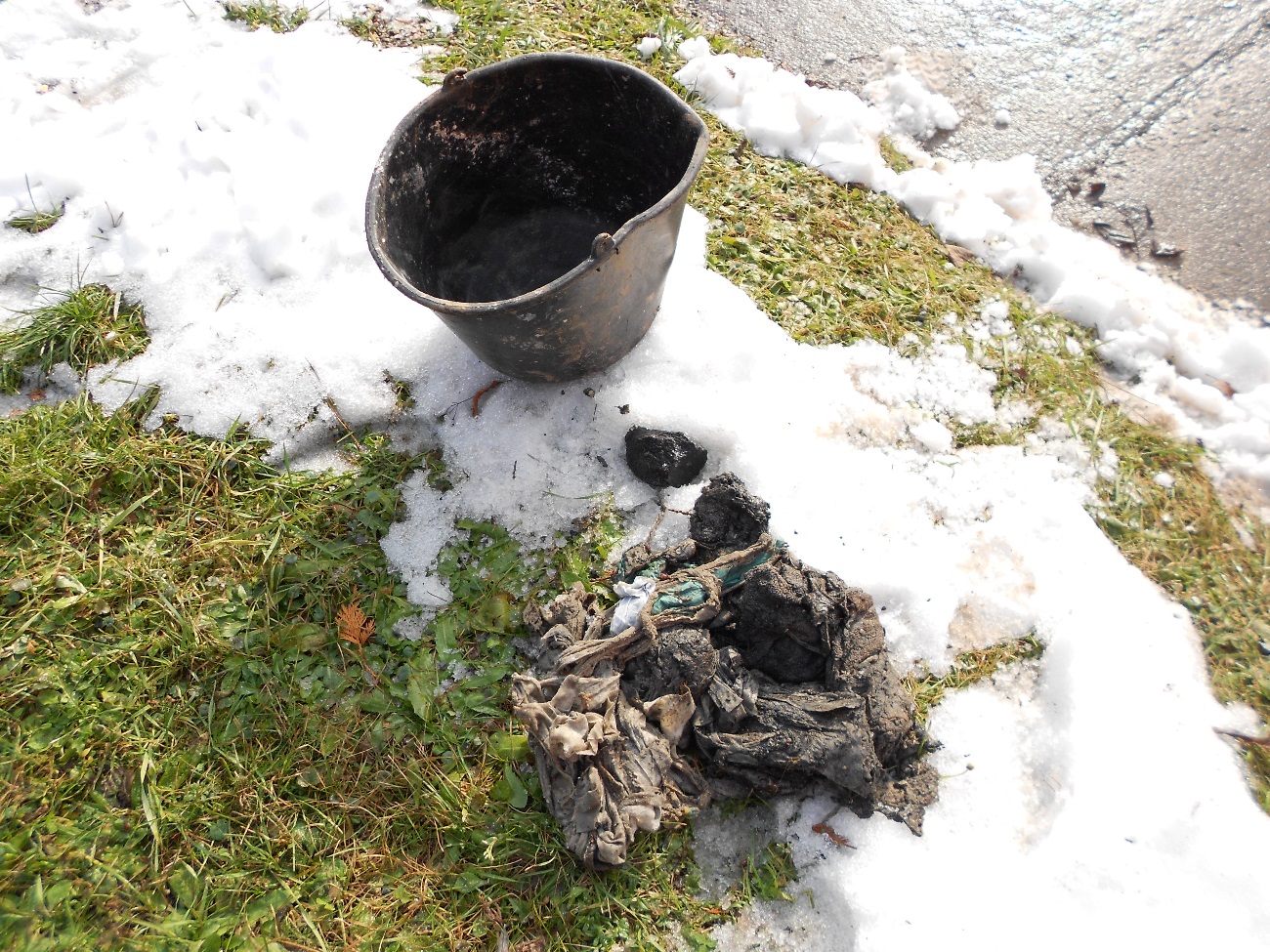 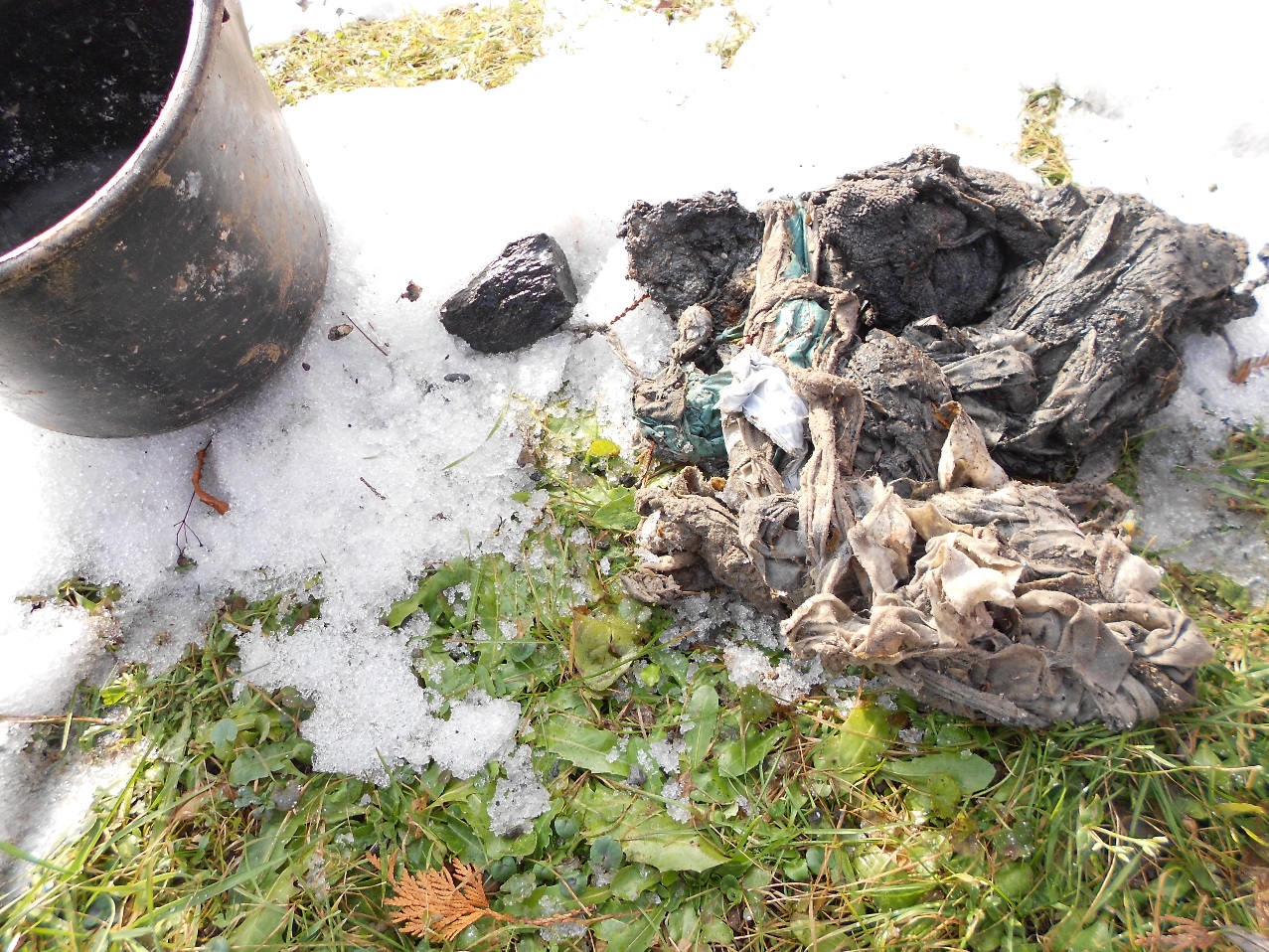 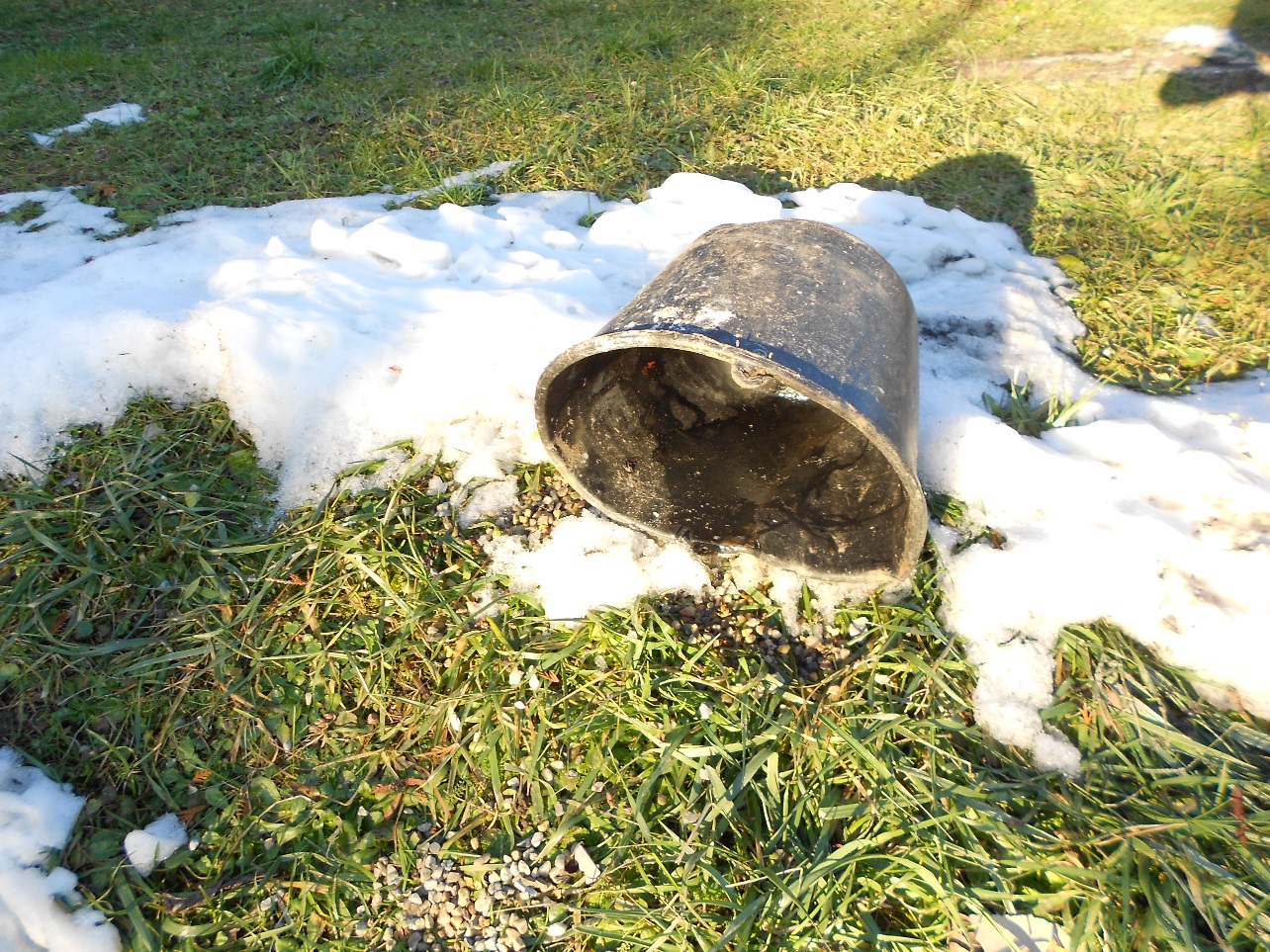 